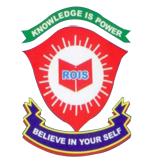 ROYAL OAK INTERNATIONAL SCHOOLSR. SEC. C.B.S.E. AFFILIATED (2018-19)YEARLY SYLLABUS OF CLASS – II ENGLISH:MCBCh-7 Plant a tree, make a  Friend  Ch- 8: Five peas in a podCh- 9: Lion at schoolCh-10: Travels with a dinosaurThe cupboard (poem)GRAMMAR:Prepositions, Conjunctions, Adverb, Articles, Picture composition, Note writingHINDI:IkkB& 13 fiTkM+s es dkSuikB& 14 fe=k dh VªkQ+hikB& 9 vkvks cPpks isM+ yxk,¡ ¼dfork½ ikB&12 c<+us dk jgL; O;kdj.kikB& 11 ¼fyax ds vuqlkj lgh fØ;k dk igpkuuk ½ ikB& 12 ¼,d &vusd ½ikB& 13 fo”ks’k.kikB& 14 vkvks okD; cuk,¡ikB& 15 सबके लिए  नाम (सर्वनाम)ikB& 20 समान अर्थ बताने  वाले शब्द (पर्यायवाची) ikB& 21 संख्याएँMATH:Ch-11 Skip counting				Ch-12 Measurement of lengthCh-13 Measurement of Weight			Ch-14 Measurement of CapacityCh-15 GeometryCh-16 Time			Ch- 16 Time*Dodging tables 2 to 12SCIENCE:Ch 9 – Sweet Home                                 		 Ch 12 – People at work                      Ch 13—Our fastivals				 Ch 15 – Safety HabitsCh 19 – Means of transport               		 Ch 20- Locating a place(Book Ex.)Ch 21 – Our EarthCOMPUTER:Ch – 2 : Uses of Computer                     		Ch – 8 : Storing your data.                Ch – 11 : Type  using Word PadPractical: WordPadGK:Page no. 40 to Page no  52Page no.  54 and Page no 56ART/CRAFT  Page no. 24 to 40